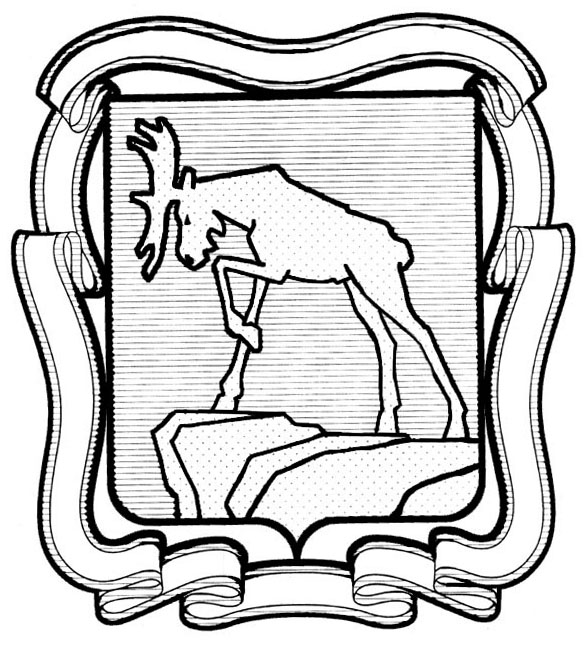 СОБРАНИЕ ДЕПУТАТОВ МИАССКОГО ГОРОДСКОГО ОКРУГА                                                         ЧЕЛЯБИНСКАЯ ОБЛАСТЬ     СОРОК ЧЕТВЕРТАЯ СЕССИЯ СОБРАНИЯ  ДЕПУТАТОВ МИАССКОГО ГОРОДСКОГО ОКРУГА ПЯТОГО СОЗЫВАРЕШЕНИЕ №19от  30.11.2018 г.Рассмотрев предложение Председателя Собрания депутатов Миасского городского округа  Е.А. Степовика о внесении изменений в Решение Собрания депутатов Миасского городского округа  от 21.12.2007 г. №14 «Об утверждении Положения «О муниципальной службе в Миасском городском округе»,  протест прокуратуры  города Миасса                                   от 25.09.2018 г. №17-2018,  учитывая рекомендации постоянной комиссии  по вопросам законности, правопорядка и местного самоуправления, в соответствии с Федеральным законом от 02.03.2007 г. №25-ФЗ (в ред. от 03.08.2018г.) «О муниципальной службе в Российской Федерации», руководствуясь Федеральным законом  от 06.10.2003 г. №131-ФЗ «Об общих принципах организации местного самоуправления в Российской Федерации» и Уставом Миасского городского округа, Собрание депутатов Миасского городского округаРЕШАЕТ:1.  Внести изменения в Решение Собрания депутатов Миасского городского округа               от 21.12.2007 №14 «Об утверждении Положения «О муниципальной службе в Миасском городском округе» (далее – Решение), а именно в приложении к Решению пункт 38 дополнить подпунктом 2.1 следующего содержания:«2.1) доклада подразделения кадровой службы соответствующего муниципального органа по профилактике коррупционных и иных правонарушений о совершении коррупционного правонарушения, в котором излагаются фактические обстоятельства его совершения, и письменного объяснения муниципального служащего только с его согласия и при условии признания им факта совершения коррупционного правонарушения (за исключением применения взыскания в виде увольнения в связи с утратой доверия);». 2. Настоящее Решение опубликовать в установленном порядке. 3. Контроль исполнения настоящего Решения возложить на постоянную комиссию по вопросам законности, правопорядка и местного самоуправления.ПредседательСобрания депутатов Миасского городского округа                                          Е.А. Степовик                                                         ГлаваМиасского городского округа                                                                            Г.М.Тонких 